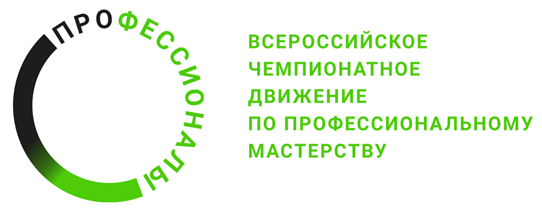 ОПИСАНИЕ КОМПЕТЕНЦИИ«КОРРЕКЦИОННАЯ ПЕДАГОГИКА В НАЧАЛЬНОМ И ДОШКОЛЬНОМ ОБРАЗОВАНИИ»2024 г.Наименование компетенции: «Коррекционная педагогика в начальном и дошкольном образовании»Формат участия в соревновании: индивидуальный Описание компетенции.Характеристика специальностей: «Учитель начальных классов коррекционного образования»Воспитатель ДОУ и учитель начальных классов компенсирующего и коррекционно-развивающего образования - это педагоги, занимающиеся обучением и воспитанием детей дошкольного и младшего школьного возраста с ограниченными возможностями здоровья (ОВЗ). Педагоги коррекционного образования организуют целостный образовательный (коррекционно-педагогический) процесс в соответствии с требованиями ФГОС ДО и ФГОС НОО, а также начального общего образования обучающихся с ограниченными возможностями здоровья.Актуальность профессии в реальном секторе экономики Для детей с особо выраженными проблемами в России существуют специальные детские учреждения: детские дома, интернаты, сады и школы. При этом более 56% из них получают образование в общеобразовательных школах. В соответствии с Федеральным законом N 273-ФЗ «Об образовании в РФ» в организациях, осуществляющих образовательную деятельность, организовывается обучение и воспитание обучающихся с ОВЗ как совместно с другими обучающимися, так и в отдельных классах или группах.  Воспитатель в ДОУ и учитель в начальной школе одними из первых сталкиваются с проблемами, которые возникают при обучении и воспитании ребенка с нарушениями в развитии. Ребенку с ограниченными возможностями здоровья гораздо труднее учиться, чем их сверстникам, не имеющих подобных проблем, им требуется профессиональная помощь в коррекции недостатков развития. Именно поэтому роль такого педагога так важна - от него зависит будущее воспитанников. Исходя из этого, крайне важна организация  квалифицированной коррекционно‐развивающей работы, что  требует привлечение педагогов, имеющих хорошую подготовку в области коррекционного образования.Подготовка педагогических кадров для школьной системы образования – приоритет государственной политики Российской Федерации. В рамках утверждённой Концепции подготовки педагогических кадров для системы образования на период до 2030 года (№ 1688-р от 24 июня 2022 г.) предполагается:- устранить нехватку педагогических кадров (в том числе педагогов начального образования);- обеспечить возрастную ротацию педагогов;- обеспечить опережающие темпы изменений системы подготовки педагогических кадров, в том числе системы среднего педагогического образования, насчитывающего в настоящее время 440 колледжей, находящихся в ведении субъектов Российской Федерации и муниципальных образований;- трансформировать содержание, технологии, управление и инфраструктуру педагогического образования, в соответствии с задачами системы общего образования;Особенности профессиональной деятельностиСодержание деятельности воспитателя и учителя в коррекционном образовании определяется необходимостью создания условий для формирования общих способностей к учению, коррекции недостатков развития и социализации учащихся с ОВЗ в процессе их обучения и воспитания. Решение профессиональных задач осуществляется в системном взаимодействии основных направлений деятельности педагогов коррекционного образования (диагностическое, коррекционно-развивающее, консультативное и информационно-просветительское).С какими детьми работают педагоги компенсирующего и коррекционно-развивающего образования? С детьми с ОВЗ. В их числе слабослышащие, слабовидящие, дети с заболеваниями опорно-двигательного аппарата, задержкой психического развития, нарушениями эмоционально-волевой сферы, синдромом дефицита внимания и гиперактивности (СДВГ), расстройствами аутистического спектра (РАС). Кроме того, воспитатели и учителя компенсирующего и коррекционно-развивающего образования должны  осуществлять педагогическую работу с детьми, имеющими негрубые формы нарушений, т.е. когда имеющийся недостаток находится в пограничной зоне между нормой и патологией.У большинства таких ребят основное ограничение здоровья «тянет» за собой комплекс других особенностей. В частности, если ребенок плохо слышит, у него, скорее всего, будут трудности в освоении речи.Именно поэтому изучение коррекционной педагогики в начальном и дошкольном образовании предполагает погружение в смежные дисциплины. Хороший педагог должен знать не только детскую психологию и педагогику, но также основы физиологии, дефектологии и анатомии, методы и технологии работы с детьми с разными особенностями.Педагог в своей коррекционно-образовательной деятельности применяет различные виды специального оборудования и пособий. Это требует высокого уровня знаний новых информационных технологий и умений ими пользоваться (ИКТ - компетентность).Современный учитель в области коррекционного образования должен обладать навыками, обеспечивающими качественное решение профессиональных задач (проведение воспитательных мероприятий, уроков, индивидуальных и групповых занятий), и компетенциями, тесно связанными с личными качествами профессионала. В их числе умение общаться, нестандартно мыслить, принимать решения, работать в команде. Осуществляя профессиональную деятельность, специалист по работе с детьми дошкольного и младшего школьного возраста с ОВЗ должен обладать комплексом универсальных знаний фундаментального характера; умениями, навыками и опытом самостоятельной деятельности; личной ответственностью, способностью к профессиональной саморефлексии и самоактуализации, а также постоянному самообразованию в течение всей жизни.Технологии, применяемые в профессиональной деятельности Специалисты в сфере коррекционного образования должны владеть широким спектром современных образовательных технологий  (проектная технология, технология проблемного обучения, здоровьесберегающие технологии, игровые технологии, технология мастерских, кейс – технология, технология интегрированного обучения, педагогика сотрудничества, технологии уровневой дифференциации, технология групповой работы, дистанционные образовательные технологии, технология развития критического мышления, информационно-коммуникационные технологии, кинезиологические техники), позволяющих эффективно решать задачи, связанные с обучением,  воспитанием и развитием младших школьников с ОВЗ. Особенности внедрения в практику Внедрение в практику компетенции «Коррекционная педагогика в начальном и дошкольном образовании» обеспечит практическое решение следующих задач:- создание высокоэффективного кадрового потенциала для решения коррекционно-развивающих образовательных задач на ступени дошкольного и начального образования;- создание условий для повышения педагогического мастерства преподавателей, осуществляющих подготовку обучающихся по специальностям 44.02.04 Специальное дошкольное образование и 44.02.05 «Коррекционная педагогика в начальном образовании»;- совершенствование подготовки обучающихся по специальностям 44.02.04 Специальное дошкольное образование и 44.02.05 «Коррекционная педагогика в начальном образовании» за счёт формирования общих и профессиональных навыков; реализации системно-деятельностного подхода; практико-ориентированного обучения и модернизации оборудования колледжей.Нормативные правовые актыФГОС СПО.Федеральный государственный образовательный стандарт среднего профессионального образования по специальности 44.02.05 Коррекционная педагогика в начальном образовании (утв. приказом Министерства просвещения РФ от 14 сентября 2023 г. N 686)Федеральный государственный образовательный стандарт среднего профессионального образования по специальности 44.02.04 Специальное дошкольное образование (утв. приказом Министерства просвещения РФ от 14 сентября 2023 г. N 687)Профессиональный стандарт"Педагог (педагогическая деятельность в сфере дошкольного, начального общего, основного общего, среднего общего образования) (воспитатель, учитель)" (утв. приказом Министерства труда и социальной защиты РФ от 18 октября 2013 г. N 544н)«Педагог-дефектолог (учитель-логопед, сурдопедагог, олигофренопедагог, тифлопедагог)» (утв. приказом Министерства труда и социальной защиты РФ от 13 марта 2023 г. N 136н)ЕТКСОбщероссийский классификатор профессий рабочих, должностей служащих и тарифных разрядов (Постановление Госстандарта РФ от 26.12.1994 N 367 (ред. от 19.06.2012)Квалификационные характеристики (профессиограмма) СанПиН 1.2.3685-21 "Гигиенические нормативы и требования к обеспечению безопасности и (или) безвредности для человека факторов среды обитания" (утв. постановлением Главного государственного санитарного врача Российской Федерации от 28 января 2021 г. N 2) Санитарные правила СП 2.4.3648-20 "Санитарно-эпидемиологические требования к организациям воспитания и обучения, отдыха и оздоровления детей и молодежи" (утв. постановлением Главного государственного санитарного врача Российской Федерации от 28 сентября 2020 г. N 28 (далее - Санитарно-эпидемиологические требования)).Перечень профессиональных задач специалиста по компетенции определяется профессиональной областью специалиста и базируется на требованиях современного рынка труда к данному специалисту.№ п/пВиды деятельности/трудовые функции1Коррекционно-развивающее обучение и воспитание детей с ОВЗ.2Педагогическое сопровождение участников образовательных отношений по вопросам реализации особых образовательныхпотребностей детей с ОВЗ.3Организация специальных условий образовательной среды и деятельности по освоению содержания образования детьми с ОВЗ.